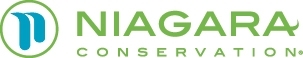 NIAGARA UNVIELS NEW STEALTH PHANTOM TOILETEquipped with Niagara’s Patented Stealth Technology, the Stealth Phantom Combines Beauty and Brawn for Any Bathroom Without Sacrificing PerformanceFlower Mound, TX – November 11, 2016 –  Niagara’s new, state-of-the-art Stealth Phantom Toilet is the perfect addition to any bathroom. Featuring Niagara’s patented and highly innovative Stealth Technology, which involves a combination of air and water working in unison, the Stealth Phantom toilet offers users a bold, sophisticated toilet that does not sacrifice superior performance. Also, ahead of the competition at 0.8 gallons per flush, Niagara’s WaterSense-labeled Stealth Phantom is the lowest gallon toilet on the market, along with Niagara’s entire line of WaterSense-labeled Stealth Single-Flush toilets.“Like all our toilets, we designed the ultra-high-efficient Stealth Phantom Toilet with our customers in mind,” said Carl Wehmeyer, Executive Vice President for Niagara Conservation. “This two-piece toilet features skirted sides that conceal the trapway system, so our customers can ensure a sleek addition to their bathroom that is also easy to clean and provides unparalleled water savings.”Additionally, Niagara’s Stealth Phantom Toilet is MaP Premium rated and certified by the American Society of Mechanical Engineers (ASME). The Stealth Phantom is ADA-Compliant for comfort and ease among all users.About Niagara Conservation With a 40-year history of quality, the Niagara Conservation name has become synonymous with innovative conservation for a growing customer base of utility companies, government leaders, energy management officials, and eco/cost-conscious homeowners and developers. Niagara’s mission is to innovate and conserve without sacrificing performance. Niagara continues to make their patented conservation technology available to every home, building and business in the world and, in doing so, grow awareness around the importance of saving water. Founder and president William Cutler established Niagara Conservation in 1977 and the company is still family owned. Headquartered in Flower Mound, TX, Niagara supports the US and international markets. For information, visit www.niagaracorp.com or call (800) 831-8383. # # #